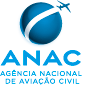 AUTORIZAÇÃO ESPECIAL DE VOO NACIONAL (AEVN) – F-245-10_1MARCASAUTORIZAÇÃO ESPECIAL DE VOO NACIONAL (AEVN) – F-245-10_1I –IDENTIFICAÇÃO DO SOLICITANTENome:Certificado:II – DADOS DA AERONAVEOperador:Fabricante:Modelo:Nº de Série:III – DADOS DO SEGURO RETAIII – DADOS DO SEGURO RETAIII – DADOS DO SEGURO RETAIII – DADOS DO SEGURO RETAIII – DADOS DO SEGURO RETAIII – DADOS DO SEGURO RETAIII – DADOS DO SEGURO RETAIII – DADOS DO SEGURO RETAIII – DADOS DO SEGURO RETAATENÇÃO: Preencher com o número que identifica a apólice ou certificado de seguro que dará a cobertura da garantia RETA durante o período de voo pretendido, não deverá ser preenchido com número de proposta de seguro ou de Declaração de seguro, pois estes não possuem previsão na portaria 293/13 da ANAC.ATENÇÃO: Preencher com o número que identifica a apólice ou certificado de seguro que dará a cobertura da garantia RETA durante o período de voo pretendido, não deverá ser preenchido com número de proposta de seguro ou de Declaração de seguro, pois estes não possuem previsão na portaria 293/13 da ANAC.ATENÇÃO: Preencher com o número que identifica a apólice ou certificado de seguro que dará a cobertura da garantia RETA durante o período de voo pretendido, não deverá ser preenchido com número de proposta de seguro ou de Declaração de seguro, pois estes não possuem previsão na portaria 293/13 da ANAC.ATENÇÃO: Preencher com o número que identifica a apólice ou certificado de seguro que dará a cobertura da garantia RETA durante o período de voo pretendido, não deverá ser preenchido com número de proposta de seguro ou de Declaração de seguro, pois estes não possuem previsão na portaria 293/13 da ANAC.ATENÇÃO: Preencher com o número que identifica a apólice ou certificado de seguro que dará a cobertura da garantia RETA durante o período de voo pretendido, não deverá ser preenchido com número de proposta de seguro ou de Declaração de seguro, pois estes não possuem previsão na portaria 293/13 da ANAC.ATENÇÃO: Preencher com o número que identifica a apólice ou certificado de seguro que dará a cobertura da garantia RETA durante o período de voo pretendido, não deverá ser preenchido com número de proposta de seguro ou de Declaração de seguro, pois estes não possuem previsão na portaria 293/13 da ANAC.ATENÇÃO: Preencher com o número que identifica a apólice ou certificado de seguro que dará a cobertura da garantia RETA durante o período de voo pretendido, não deverá ser preenchido com número de proposta de seguro ou de Declaração de seguro, pois estes não possuem previsão na portaria 293/13 da ANAC.ATENÇÃO: Preencher com o número que identifica a apólice ou certificado de seguro que dará a cobertura da garantia RETA durante o período de voo pretendido, não deverá ser preenchido com número de proposta de seguro ou de Declaração de seguro, pois estes não possuem previsão na portaria 293/13 da ANAC.ATENÇÃO: Preencher com o número que identifica a apólice ou certificado de seguro que dará a cobertura da garantia RETA durante o período de voo pretendido, não deverá ser preenchido com número de proposta de seguro ou de Declaração de seguro, pois estes não possuem previsão na portaria 293/13 da ANAC. Companhia Seguradora:Número da Apólice ou Certificado:Data de Validade do Seguro:Data de Validade do Seguro:IV – DADOS DO VOO PREVISTO (planned flight data)IV – DADOS DO VOO PREVISTO (planned flight data)IV – DADOS DO VOO PREVISTO (planned flight data)IV – DADOS DO VOO PREVISTO (planned flight data)IV – DADOS DO VOO PREVISTO (planned flight data)IV – DADOS DO VOO PREVISTO (planned flight data)IV – DADOS DO VOO PREVISTO (planned flight data)IV – DADOS DO VOO PREVISTO (planned flight data)IV – DADOS DO VOO PREVISTO (planned flight data)Data de início da AEV:Data de início da AEV:Data de término da AEV:Data de término da AEV:Aeródromo de início do voo(Sigla ICAO):Aeródromo de início do voo(Sigla ICAO):Aeródromo de término do voo (Sigla ICAO):Aeródromo de término do voo (Sigla ICAO):V – PROPÓSITO DO VOOV – PROPÓSITO DO VOOV – PROPÓSITO DO VOOV – PROPÓSITO DO VOOV – PROPÓSITO DO VOOV – PROPÓSITO DO VOOV – PROPÓSITO DO VOOV – PROPÓSITO DO VOOV – PROPÓSITO DO VOOMarque com um "x" a opção que representa o propósito para o qual a autorização de voo é solicitada:Marque com um "x" a opção que representa o propósito para o qual a autorização de voo é solicitada:a) Voo de experiência após manutenção ou voo de teste para cumprimento de requisito de vistoria técnica inicial (VTI) ou vistoria técnica especial (VTE).b) Translado de aeronave para uma base de manutenção onde reparos, modificações ou serviços de manutenção serão executados.c) Translado de aeronave para uma base onde  será armazenadad) Translado de aeronave para aeródromo onde será realizada a sua VTI, VTE ou vistoria pela Receita Federale) Evacuação da aeronave de áreas perigosasVI - RESTRIÇÕES E LIMITAÇÕES OPERACIONAISVI - RESTRIÇÕES E LIMITAÇÕES OPERACIONAISMarque com um "x" uma das opções e descreva a restrição ou limitação no campo abaixo caso aplicável:Marque com um "x" uma das opções e descreva a restrição ou limitação no campo abaixo caso aplicável:  A discrepância não implica em restrições ou limitações operacionais.  A discrepância implica nas seguintes restrições ou limitações operacionais:VII– DOCUMENTOS ANEXADOS À SOLICITAÇÃO (CÓPIAS)Marque com um "x" os documentos comprobatórios que foram anexados ao processo:Marque com um "x" os documentos comprobatórios que foram anexados ao processo:Comprovante de pagamento da TFAC (exceto propósito "a" do campo V)Comprovante de correção das não-conformidades impeditivas para realização do translado, em especial para aeronaves com CA cancelado, suspenso ou interditado pela ANAC (quando aplicável, exceto para voos de experiência após manutenção e  evacuação da aeronave de áreas perigosas)Certificado de Aeronavegabilidade para Exportação (somente para aeronave adquirida no exterior, não registrada no Brasil)Declaração de Desregistro ou de Não-Registro (somente para aeronave adquirida no exterior, não registrada no Brasil) Outros: VIII – AVALIAÇÃO DE CONDIÇÃO SEGURA PARA REALIZAÇÃO DO VOO[1]Número da Ordem de serviço onde a inspeção da aeronave foi registrada: Número da Ordem de serviço onde a inspeção da aeronave foi registrada: Número da Ordem de serviço onde a inspeção da aeronave foi registrada: Número da Ordem de serviço onde a inspeção da aeronave foi registrada: Declaro, para fins de responsabilidade perante a legislação vigente, que a aeronave acima identificada foi inspecionada no local onde se encontra quanto à sua condição de aeronavegabilidade, incluindo a verificação operacional dos sistemas necessários para a realização segura do voo objeto desta solicitação de autorização especial. Todas as não-conformidades críticas à segurança de voo foram corrigidas, e a aeronave foi considerada segura para a realização do voo solicitado, estando disponível para a realização de vistoria pela ANAC, caso esta considere necessário.A tripulação que efetuará o voo foi informada de eventuais não-conformidades remanescentes e o operador foi informado sobre a necessidade de manter a aeronave em condição segura até o fim do voo, dentro das limitações previstas, conforme os manuais técnicos e operacionais estabelecidos pelo fabricante.Os serviços de inspeção, testes operacionais e reparos foram executados conforme legislação vigente, e os respectivos registros se encontram disponíveis para consultas ou fiscalizações que se façam necessárias.Declaro também, possuir autorização do operador desta aeronave para realizar esta solicitação, sendo responsável pela veracidade de todas as informações aqui contidas e ciente de que ao omitir ou prover informações falsas à autoridade de aviação civil infringirei a Lei 7.565, de 19 de dezembro de 1986, o Código Brasileiro de Aeronáutica, e estarei sujeito às sanções legais previstas, sem prejuízo a ações penais cabíveis.Declaro, para fins de responsabilidade perante a legislação vigente, que a aeronave acima identificada foi inspecionada no local onde se encontra quanto à sua condição de aeronavegabilidade, incluindo a verificação operacional dos sistemas necessários para a realização segura do voo objeto desta solicitação de autorização especial. Todas as não-conformidades críticas à segurança de voo foram corrigidas, e a aeronave foi considerada segura para a realização do voo solicitado, estando disponível para a realização de vistoria pela ANAC, caso esta considere necessário.A tripulação que efetuará o voo foi informada de eventuais não-conformidades remanescentes e o operador foi informado sobre a necessidade de manter a aeronave em condição segura até o fim do voo, dentro das limitações previstas, conforme os manuais técnicos e operacionais estabelecidos pelo fabricante.Os serviços de inspeção, testes operacionais e reparos foram executados conforme legislação vigente, e os respectivos registros se encontram disponíveis para consultas ou fiscalizações que se façam necessárias.Declaro também, possuir autorização do operador desta aeronave para realizar esta solicitação, sendo responsável pela veracidade de todas as informações aqui contidas e ciente de que ao omitir ou prover informações falsas à autoridade de aviação civil infringirei a Lei 7.565, de 19 de dezembro de 1986, o Código Brasileiro de Aeronáutica, e estarei sujeito às sanções legais previstas, sem prejuízo a ações penais cabíveis.Declaro, para fins de responsabilidade perante a legislação vigente, que a aeronave acima identificada foi inspecionada no local onde se encontra quanto à sua condição de aeronavegabilidade, incluindo a verificação operacional dos sistemas necessários para a realização segura do voo objeto desta solicitação de autorização especial. Todas as não-conformidades críticas à segurança de voo foram corrigidas, e a aeronave foi considerada segura para a realização do voo solicitado, estando disponível para a realização de vistoria pela ANAC, caso esta considere necessário.A tripulação que efetuará o voo foi informada de eventuais não-conformidades remanescentes e o operador foi informado sobre a necessidade de manter a aeronave em condição segura até o fim do voo, dentro das limitações previstas, conforme os manuais técnicos e operacionais estabelecidos pelo fabricante.Os serviços de inspeção, testes operacionais e reparos foram executados conforme legislação vigente, e os respectivos registros se encontram disponíveis para consultas ou fiscalizações que se façam necessárias.Declaro também, possuir autorização do operador desta aeronave para realizar esta solicitação, sendo responsável pela veracidade de todas as informações aqui contidas e ciente de que ao omitir ou prover informações falsas à autoridade de aviação civil infringirei a Lei 7.565, de 19 de dezembro de 1986, o Código Brasileiro de Aeronáutica, e estarei sujeito às sanções legais previstas, sem prejuízo a ações penais cabíveis.Declaro, para fins de responsabilidade perante a legislação vigente, que a aeronave acima identificada foi inspecionada no local onde se encontra quanto à sua condição de aeronavegabilidade, incluindo a verificação operacional dos sistemas necessários para a realização segura do voo objeto desta solicitação de autorização especial. Todas as não-conformidades críticas à segurança de voo foram corrigidas, e a aeronave foi considerada segura para a realização do voo solicitado, estando disponível para a realização de vistoria pela ANAC, caso esta considere necessário.A tripulação que efetuará o voo foi informada de eventuais não-conformidades remanescentes e o operador foi informado sobre a necessidade de manter a aeronave em condição segura até o fim do voo, dentro das limitações previstas, conforme os manuais técnicos e operacionais estabelecidos pelo fabricante.Os serviços de inspeção, testes operacionais e reparos foram executados conforme legislação vigente, e os respectivos registros se encontram disponíveis para consultas ou fiscalizações que se façam necessárias.Declaro também, possuir autorização do operador desta aeronave para realizar esta solicitação, sendo responsável pela veracidade de todas as informações aqui contidas e ciente de que ao omitir ou prover informações falsas à autoridade de aviação civil infringirei a Lei 7.565, de 19 de dezembro de 1986, o Código Brasileiro de Aeronáutica, e estarei sujeito às sanções legais previstas, sem prejuízo a ações penais cabíveis.Declaro, para fins de responsabilidade perante a legislação vigente, que a aeronave acima identificada foi inspecionada no local onde se encontra quanto à sua condição de aeronavegabilidade, incluindo a verificação operacional dos sistemas necessários para a realização segura do voo objeto desta solicitação de autorização especial. Todas as não-conformidades críticas à segurança de voo foram corrigidas, e a aeronave foi considerada segura para a realização do voo solicitado, estando disponível para a realização de vistoria pela ANAC, caso esta considere necessário.A tripulação que efetuará o voo foi informada de eventuais não-conformidades remanescentes e o operador foi informado sobre a necessidade de manter a aeronave em condição segura até o fim do voo, dentro das limitações previstas, conforme os manuais técnicos e operacionais estabelecidos pelo fabricante.Os serviços de inspeção, testes operacionais e reparos foram executados conforme legislação vigente, e os respectivos registros se encontram disponíveis para consultas ou fiscalizações que se façam necessárias.Declaro também, possuir autorização do operador desta aeronave para realizar esta solicitação, sendo responsável pela veracidade de todas as informações aqui contidas e ciente de que ao omitir ou prover informações falsas à autoridade de aviação civil infringirei a Lei 7.565, de 19 de dezembro de 1986, o Código Brasileiro de Aeronáutica, e estarei sujeito às sanções legais previstas, sem prejuízo a ações penais cabíveis.Declaro, para fins de responsabilidade perante a legislação vigente, que a aeronave acima identificada foi inspecionada no local onde se encontra quanto à sua condição de aeronavegabilidade, incluindo a verificação operacional dos sistemas necessários para a realização segura do voo objeto desta solicitação de autorização especial. Todas as não-conformidades críticas à segurança de voo foram corrigidas, e a aeronave foi considerada segura para a realização do voo solicitado, estando disponível para a realização de vistoria pela ANAC, caso esta considere necessário.A tripulação que efetuará o voo foi informada de eventuais não-conformidades remanescentes e o operador foi informado sobre a necessidade de manter a aeronave em condição segura até o fim do voo, dentro das limitações previstas, conforme os manuais técnicos e operacionais estabelecidos pelo fabricante.Os serviços de inspeção, testes operacionais e reparos foram executados conforme legislação vigente, e os respectivos registros se encontram disponíveis para consultas ou fiscalizações que se façam necessárias.Declaro também, possuir autorização do operador desta aeronave para realizar esta solicitação, sendo responsável pela veracidade de todas as informações aqui contidas e ciente de que ao omitir ou prover informações falsas à autoridade de aviação civil infringirei a Lei 7.565, de 19 de dezembro de 1986, o Código Brasileiro de Aeronáutica, e estarei sujeito às sanções legais previstas, sem prejuízo a ações penais cabíveis.Nome:CPF/Passaporte:CPF/Passaporte:CPF/Passaporte:Local: DATA: DATA:Assinatura:OS CAMPOS A SEGUIR SÃO PARA USO EXCLUSIVO DA ANAC IX – OBSERVAÇÕES X – PERÍODO AUTORIZADO PELA ANAC PARA A REALIZAÇÃO DO VOOExceto para voo de experiência ou teste, a menos que seja suspensa ou revogada, esta autorização é válida para apenas um voo e perderá sua validade assim que a aeronave chegar ao local de seu destino final, conforme indicado no campo IV deste formulário, independente do prazo de validade indicado abaixo. Exceto para voo de experiência ou teste, a menos que seja suspensa ou revogada, esta autorização é válida para apenas um voo e perderá sua validade assim que a aeronave chegar ao local de seu destino final, conforme indicado no campo IV deste formulário, independente do prazo de validade indicado abaixo. Exceto para voo de experiência ou teste, a menos que seja suspensa ou revogada, esta autorização é válida para apenas um voo e perderá sua validade assim que a aeronave chegar ao local de seu destino final, conforme indicado no campo IV deste formulário, independente do prazo de validade indicado abaixo. Exceto para voo de experiência ou teste, a menos que seja suspensa ou revogada, esta autorização é válida para apenas um voo e perderá sua validade assim que a aeronave chegar ao local de seu destino final, conforme indicado no campo IV deste formulário, independente do prazo de validade indicado abaixo. Data de início:Data de término:XI – CONDIÇÕES VINCULADAS À AUTORIZAÇÃOXI – CONDIÇÕES VINCULADAS À AUTORIZAÇÃOXI – CONDIÇÕES VINCULADAS À AUTORIZAÇÃOXI – CONDIÇÕES VINCULADAS À AUTORIZAÇÃOEste Certificado é emitido com base na Lei Nº 11.182 de 27 de setembro de 2005, e em conformidade com o Regulamento Brasileiro da Aviação Civil - RBAC 21.197. A aeronave para a qual este Certificado foi emitido não satisfaz os padrões de aeronavegabilidade prescritos no Anexo 8 da Convenção sobre Aviação Civil Internacional (OACI). Portanto, não são autorizados voos para outros países a menos que especificamente permitidos pelas autoridades aeronáuticas estrangeiras. Este Certificado deverá estar a bordo da aeronave durante todo o percurso do voo a ser realizado e disponível para as fiscalizações que se façam necessárias, não sendo permitida nenhuma rasura, dano ou alteração que impeçam a sua perfeita leitura. Qualquer que seja o propósito do voo listado no Quadro V, não é permitido o transporte de pessoas ou propriedades com fins lucrativos. Somente o operador, em nome do qual este Certificado foi emitido - ver Quadro II - ou pessoa autorizada por ele, poderão realizar os voos aqui autorizados. A aeronave deverá estar identificada com as marcas de nacionalidade e matrícula brasileiras, de acordo com o previsto no RBAC 45. A aeronave deverá possuir cobertura de seguro de responsabilidade civil nas classes aplicáveis à sua configuração e operação neste voo, com validade suficiente para o período pretendido à realização do voo, atendendo à Resolução ANAC 293/2013. Não é aceito, com base na Resolução ANAC 293/2013, declaração de seguro aeronáutico.Esta autorização poderá ser suspensa ou revogada, visando a segurança de voo, sem prévio aviso, caso seja constatada qualquer irregularidade na sua emissão ou utilização, sem prejuízo das sanções legais previstas ou ações penais cabíveis.XII – LIMITAÇÕES OPERACIONAIS ADICIONAIS Para os propósitos exclusivamente de teste após manutenção, ou em preparação para vistoria, o voo deve ser realizado em período diurno em condições Visual Flight Rules – VFR, dentro de uma TMA (Área de Controle Terminal), ou, se não houver TMA, num raio máximo de 100 km, com pouso no mesmo aeródromo de partida. Para voos de teste após manutenção e voos em que atividades de manutenção serão executadas, o voo deve ser realizado com a tripulação mínima requerida pela EA (TCDS) e caso necessário, um número mínimo de profissionais da área de manutenção necessários à condução adequada do propósito a ser realizado em voo, sem carga ou passageiros a bordo, a menos que de outra forma autorizado pela ANAC. O voo deve ser conduzido de modo a evitar áreas de tráfego aéreo intenso ou que possa expor pessoas ou bens ao risco, sendo do operador a responsabilidade da escolha da rota e pistas de pouso e decolagem a serem utilizadas. A tripulação deverá cumprir os requisitos estabelecidos pelo RBAC 61 e possuir os certificados e licenças apropriados, emitidos ou validados pela ANAC, devendo conduzir o voo em consonância com as limitações operacionais previstas no Manual de Voo da aeronave, sendo do operador a responsabilidade da escolha da tripulação.CONSIDERAÇÕES: No desempenho do ato discricionário, visando a segurança de voo, o analista poderá exigir documentos adicionais conforme previsto no RBAC 21.199 e/ou determinar a realização de inspeção da aeronave conforme previsto no RBAC 21.181 antes de decidir pela autorização ou pelo indeferimento da solicitação.As solicitações de AEV deverão ser apresentadas com antecedência mínima de 5 dias úteis da data pretendida para o início do voo, exceto se a ANAC aceitar um prazo menor.INSTRUÇÕES PARA PREENCHIMENTO DA SOLICITAÇÃO DE AUTORIZAÇÃO ESPECIAL DE VOOMARCAS:Preencher com as marcas da aeronave, constante do Certificado de Aeronavegabilidade e da Declaração de Reserva de Marcas.I.    IDENTIFICAÇÃO DO SOLICITANTE:NOME: Preencher com o nome da organização de manutenção ou empresa aérea responsável pela solicitação de AEVN.CERTIFICADO: Preencher com o número do certificado da organização ou empresa aérea responsável pela solicitação de AEVN.
II.    DADOS DA AERONAVE: OPERADOR: Preencher com o nome do operador da aeronave registrado no Registro Aeronáutico Brasileiro;FABRICANTE: Preencher com o nome do fabricante da aeronave, constante da respectiva plaqueta de identificação e da EA/ TCDS;MODELO: Preencher com o modelo oficial da aeronave, constante da respectiva plaqueta de identificação e da EA/TCDS. Não preencher com a designação comercial, como muitas vezes algumas aeronaves são conhecidas;NÚMERO DE SÉRIE: Preencher com o número de série da aeronave, constante da respectiva plaqueta de identificação e da documentação de fabricação da aeronave.III.    DADOS DO SEGURO RETA:Preencher com os dados da apólice ou certificado de seguro que dão a cobertura do Aditivo B da garantia RETA à aeronave informada no Campo 1 com validade suficiente para todo o período pretendido de voo: COMPANHIA SEGURADORA: Preencher com o nome da empresa seguradora;NÚMERO DA APÓLICE OU CERTIFICADO DE SEGURO: Preencher com o número que identifica a apólice ou certificado de seguro que dará a cobertura da garantia RETA durante o período de voo pretendido, não deverá ser preenchido com número de proposta de seguro ou de Declaração de seguro, pois estes não possuem previsão na portaria 293/13 da ANAC.DATA DE VALIDADE DO SEGURO: Preencher com a data de validade final da cobertura de seguro da apólice informada no campo anterior.IV.  DADOS DO VOO PREVISTO:DATA DE INÍCIO DA AEV: Preencher com a data proposta para o início da validade da AEV;DATA DE TÉRMINO DA AEV: Preencher com a data proposta para o término da validade da AEV.AERÓDROMO DE INÍCIO DO VOO: Preencher com o designador ICAO do aeródromo onde será iniciado o voo (Ex: Aeroporto Internacional de Brasília, preencher com SBBR);AERÓDROMO DE TÉRMINO DO VOO: Preencher com o designador ICAO do aeródromo onde o voo será encerrado.V.    PROPÓSITO DO VOO:Selecionar o propósito do voo para o qual se deseja obter uma AEVN. VI     RESTRIÇÕES E LIMITAÇÕES OPERACIONAIS:Selecione uma das opções e descreva a restrição ou limitação no campo determinado, caso aplicável: VII.    DOCUMENTOS ANEXADOS:Assinalar os documentos que foram anexados ao pedido, de acordo com a aplicabilidade entre parêntesis. Para anexar algum documento adicional que o solicitante considere necessário à análise do processo, deverá ser preenchido o nome do documento em questão no campo “Outros”.Para pesquisar uma TFAC e gerar a GRU, utilize o seguinte link:https://www.anac.gov.br/assuntos/setor-regulado/empresas/acesso-rapido/guia-de-recolhimento-da-uniaoVIII.    AVALIAÇÃO DE CONDIÇÃO SEGURA PARA REALIZAÇÃO DO VOOPara o preenchimento da declaração deverá ser efetuada uma inspeção na aeronave, no local onde se encontra, e lançar o número da ordem de serviço onde foi registrada a inspeção no campo apropriado.NOME E CPF: Preencher com o nome e o número do CPF do Responsável Técnico, Diretor de Manutenção ou Inspetor Chefe da empresa solicitante, responsável pela declaração da condição segura de operação da aeronave para realização do voo. (Ex: JOÃO DA SILVA – CPF 111.222.333-44)LOCAL: Preencher com a cidade e estado em que foi preenchida a declaração de condição segura para realização do voo;ASSINATURA: O formulário receberá a assinatura eletrônica do usuário logado no sistema de forma automática ao final do peticionamento eletrônico, caso seja preenchido diretamente no SEI. Atenção à NOTA abaixo.NOTA [1]: O campo VIII é de preenchimento obrigatório e somente poderá ser preenchido por Responsável Técnico de empresa 145, Diretor de Manutenção ou Inspetor Chefe de empresa certificada 135 ou 121 que:
(1)    Possua o modelo da aeronave na E.O. de seu COM; ou 
(2)    Possua a aeronave em questão nas E.O. de seu Certificado ETA; e 
(3)    Possua sede no local onde a aeronave se encontra; ou,
(4)    Possua autorização para realização de serviço fora de sede; ou(5)   Possua previsão no MOM/MGM para execução de serviço fora de sede sem necessidade de autorização prévia.